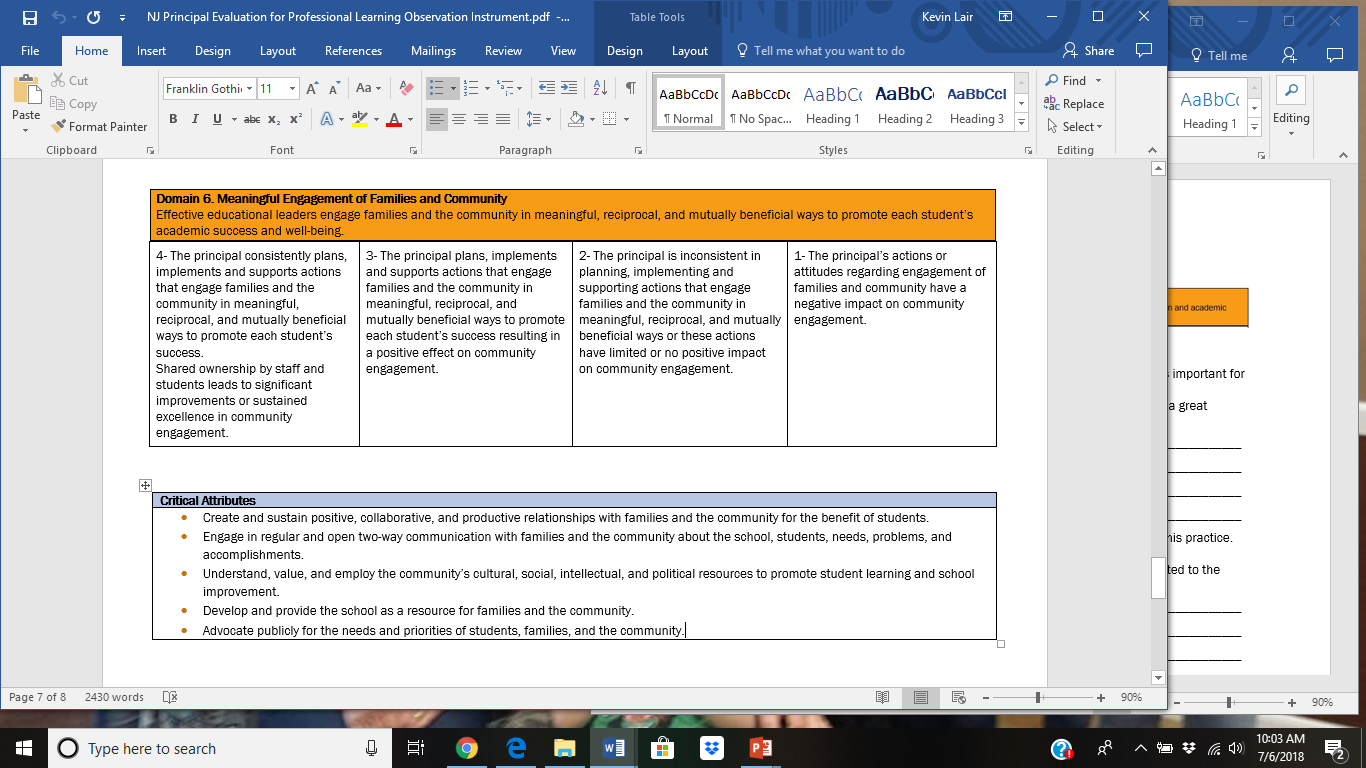 PART ONE:Talk: Discuss with one or two others how the practice reflected in this domain in the box above is important for excellent leadership. (5min)Write: Summarize your thoughts about the necessity of this practice for leading a great school. (2min)________________________________________________________________________________________________________________________________________________________________________________________________________________________________________________________________________________________________________________________Share: Share 1-3 phrases that summarize your thoughts on the importance of this practice. (3min)Agree: Generate a summary statement that captures the main agreements related to the necessity of this practice. (3min)________________________________________________________________________________________________________________________________________________________________________________________________________________________________________________________________________________________________________________________PART TWO:Review: Review the observation instrument language above for this Domain. (2min)Highlight: Highlight/circle the key phrases that distinguish one performance level from the next. Annotate as needed. (5min)Agree: Agree on the key similarities and differences between each level of practice. (3min)________________________________________________________________________________________________________________________________________________________________________________________________________________________________________________________________________________________________________________________PART THREE:Guiding Question: For a principal operating at the highest level in this domain, what types and quality of evidence could you use to justify your assessment of this performance?Think: Jot down some ideas and note whether the evidence is indirect or direct. (3min)________________________________________________________________________________________________________________________________________________________________________________________________________________________________________________________________________________________________________________________Share: Share your ideas with the group. (3min)Identify: Note areas where the group agrees and where there may be open questions. (5min)________________________________________________________________________________________________________________________________________________________________________________________________________________________________________________________________________________________________________________________Critical AttributesCreate and sustain positive, collaborative, and productive relationships with families and the community for the benefit of students.Engage in regular and open two-way communication with families and the community about the school, students, needs, problems, and accomplishments.Understand, value, and employ the community’s cultural, social, intellectual, and political resources to promote student learning and school improvement.Develop and provide the school as a resource for families and the community.Advocate publicly for the needs and priorities of students, families, and the community.